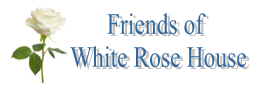 FRIENDS OF WHITE ROSE HOUSE NEWSLETTER                                                 FEBRUARY 2019Dear “Friends”Where did the last year go?  They say that time goes faster as you get older and I believe that to be true, or is it that it just takes me longer to do things?  Whatever it is, we should value our time and make good use of it.  We have some things coming up which will do just that for you, be you young or old or just young at heart.Since our last newsletter we have had another very successful quiz night with Robert Dickenson as our quiz master and Wendy Dickenson as head chef.  Her steak pie is legendary.  We always say that it is the taking part which counts, but I must admit that I got a bit of a buzz from being on the winning team!   Quiz night will be repeated this autumn so come along and who knows you too could feel that buzz.  5th October is the date to keep.  Robert always gives us an enjoyable challenge as well as helping to raise funds.  This time it was a whopping £537.Coming Up“White Rose House Get Together”  This truly is a Get Together and not a thinly disguised AGM.  It is a requirement that a report and accounts are presented annually and printed copies will be available for you to see and discuss informally with the committee if you wish.  Please take them home to read at your leisure if catching up gets in the way.  Old and new traditions will be observed like tea and cake, our annual free raffle, and paying your subs.  We will have a few table top activities for you to do alone or with other “Friends”.  Come along for a very relaxed afternoon.   All we need now is for the weather to be kinder than it was last year!Date:  Saturday 23rd March, 2.00pm White Rose House“Afternoon Tea”  Always a winner with lots of homemade goodies to enjoy.  We have our speaker booked to enlighten us on the history of the afternoon tea.  I am sure we will all learn something from Meryl White who employs a great sense of humour as she guides us through a history lesson with a difference.  Meryl is a keen fan of afternoon tea and has written her own book called Grandma Abson’s Traditional Baking.  No doubt she will be telling us how that came to be.Date:  Wednesday 19th June, 2.00pm White Rose House.  Tickets £7 for non-members, £5 for members, will be available at the Get Together or from committee members.  £50 members lucky draw to be made at this event.“Autumn Quiz”  5th October 2019;  Doors open 7.00pm, Quiz starts 7.30pm.  Tickets £10 for non-members, £8 for members, available at the afternoon tea or from committee members.  Pie & pea supper.  Bring your own drinks.  Tea/coffee will be served after supper.Looking AheadPossibilities which we need your help with as they need a sympathetic expert to lead us.  Do you know of anyone we could approach for an antiques valuation afternoon? or a wine buff who could lead us through a cheese and wine evening?  can you tell a good yarn which can be true or false for another “Would I Lie to You” evening?   Have you been to an event with another group which you enjoyed and which we could repeat?  Don’t be shy, all suggestions will be taken on board to look at the practicalities of holding such an event.St Crux:  We are not holding a St Crux day this year but will apply as soon as bookings open for 2020 in the hope of getting a summer date which does not clash with county camp.AlsoA closing date of 30th April has been introduced for the payment of subs.  People who have not paid by that date will be deemed to be lapsed members – please do not let it be you.  One way of ensuring your membership continues is to set up a standing order with your bank.  This can be done online, by telephone, or by picking up a form in your Branch.  Our account details are:   Account name GGNYS Friends of White Rose House, Account no 25287682, sort code 05 07 62.  Please use the reference box to include your name.  £7.50 was agreed at the last AGM and no increase is anticipated.   If you are a taxpayer, and have not completed the gift aid form which was distributed last year, please let me know and I will let you have one.  Completion means that we receive another £1.87 each from the taxman. Finally, if you have received this newsletter by post or hand delivered and you have an email address, please get in touch with me by email at pamelaanneyates@outlook.com.   It is certainly more efficient and less costly to send the newsletter to your inbox.Please come along to the March Get Together and have a look round White Rose House and see how well kept it is thanks to your generous support.  On behalf of the Friends of White Rose House Committee, I send you best wishes and look forward to seeing you at the Get Together.   Pamela Yates.Committee Members Chair:  Wendy Dickenson, tel:  01904 782210, email wendydickenson@hotmail.co.ukSecretary:  Helen Ives, tel: 01904 704117, email: 51helenives@gmail.comTreasurer:  Kate Bonney, tel: 01904 758029, email katebonney3@gmail.com Newsletter Editor:  Pamela Yates, tel: 01904 728423, email pamelaanneyates@outlook.comMembers:Liz Laming. tel: 01653 618527 email lizlaming@hotmail.co.uk Carole Wilson, tel: 01757 704847, email: caroleguides@gmail.comMicki Stokoe, tel: 01904 781477, email:  mickistokoe@hotmail.co.uk Margaret Gaygan,  tel: 01757 705535, email:  magsknitting@hotmail.co.uk